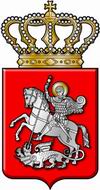 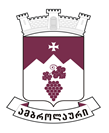 ამბროლაურის მუნიციპალიტეტის საკრებულოსგ ა ნ კ ა რ გ უ ლ ე ბ ა  N312021 წლის 28 აპრილიქ. ამბროლაური„ამბროლაურის მუნიციპალიტეტის საკრებულოსა და მერიაში შრომითი ხელშეკრულებით დასაქმებულ პირთა რაოდენობისა და მათი თანამდებობრივი სარგოების ოდენობის განსაზღვრის შესახებ“ ამბროლაურის მუნიციპალიტეტის საკრებულოს 2017 წლის 08 დეკემბრის N22 განკარგულებაში ცვლილების შეტანის თაობაზესაქართველოს ორგანული კანონის ,,ადგილობრივი თვითმმართველობის კოდექსი“ 61-ე მუხლის პირველი და მე-2 პუნქტებისა და საქართველოს ზოგადი ადმინისტრაციული კოდექსის 63-ე მუხლის შესაბამისად, ამბროლაურის მუნიციპალიტეტის საკრებულომგ ა დ ა წ ყ ვ ი ტ ა:1. შევიდეს ცვლილება „ამბროლაურის მუნიციპალიტეტის საკრებულოსა და მერიაში შრომითი ხელშეკრულებით დასაქმებულ პირთა რაოდენობისა და მათი თანამდებობრივი სარგოების ოდენობის განსაზღვრის შესახებ“ ამბროლაურის მუნიციპალიტეტის საკრებულოს 2017 წლის 08 დეკემბრის N22 განკარგულების:  ა) პირველი პუნქტის „ე“ ქვეპუნქტში და  ჩამოყალიბდეს შემდეგი რედაქციით:„ე) ამბროლაურის მუნიციპალიტეტის მერიის პირველადი სტრუქტურული ერთეული - ადმინისტრაციული სამსახური - რაოდენობა 8( რვა) ერთეული:“ბ) პირველი პუნქტის „ე.გ“ ქვეპუნქტში და  ჩამოყალიბდეს შემდეგი რედაქციით:„ე.გ) მეორადი სტრუქტურული ერთეული - მერის წარმომადგენლებთან კოორდინაციის განყოფილება 2 (ორი) ერთეული, ანაზღაურების ოდენობა - თვეში 600 (ექვსასი) ლარი, 4 (ოთხი) ერთეული ანაზღაურების ოდენობა - თვეში 450 (ოთხას ორმოცდაათი) ლარი;“გ) პირველი პუნქტის „ვ“ ქვეპუნქტში და  ჩამოყალიბდეს შემდეგი რედაქციით:„ვ) ამბროლაურის მუნიციპალიტეტის მერიის პირველადი სტრუქტურული ერთეული - ეკონომიკისა და ქონების მართვის სამსახური - მეორადი სტრუქტურული ერთეული მოსაკრებლის ადმინისტრირების და სტატისტიკური ინფორმაციის განყოფილება რაოდენობა  - 1 (ერთი) ერთეული, ანაზღაურების ოდენობა თვეში - 600 (ექვსასი) ლარი.“დ)პირველი პუნქტის „ვ.ა“ და „ვ.ბ“ ქვეპუნქტები ამოღებული იქნას.2. განკარგულება შეიძლება გასაჩივრდეს ძალაში შესვლიდან ერთი თვის ვადაში ამბროლაურის რაიონულ სასამართლოში (მისამართი: ქ. ამბროლაური, კოსტავას ქუჩა N13).3. განკარგულება ძალაში შევიდეს მიღებისთანავე.საკრებულოს თავმჯდომარე                                                        ასლან საგანელიძე